A takarmányok tartósítása  /Konzervovanie krmovín/Tartósított takarmányok : siló/siláž/                                           szenázs / senáž/                                           széna/ seno/Könyen silózható takarmánynövények: több szénhydrátott tartalmaznak mint fehérjét – kukorica,napraforgó,kapásnovények/leveles répafej répaszeletKözepesen silózható takarmánynövények: kevesebb szénhydrátokat tartalmaznak és tobb fehérjét – gabona-huvelyes keverék,hüvelyesek,füves herékNehezen silózható takarmánynövények – magas a fehérjék tartalma és alacsony a cukor tartalmuk – lucernaSilózás alapvető módjai : siló – 25-35% a szárazanyag tartalom a silózásnál                                           szenázs – elfonyasztott takarmánynovények  40-55% a szárazanyag tartalma                                           széna -     megszáratt  novény – 15-20% ra csökken a víztartalomA kukoricát erjeszthetjük szemes kukorica,kukoricadara,csöveskukorica-dara (a szemeket és az egész csutkát tartalmazó dara), szem-csutka keverék (CCM, - roppantott  kukorica  amely a szemeket és a csutka finomabb, hegyesedő részét tartalmazza) és a teljes kukoricacsövet tartalmazó csuhéleveles csőzúzalék vagy-dara formájában. A szemes kukorica erjesztésekor ugyanazok a mikrobiológiai és biokémiai folyamatok játszódnak le, mint a szálastakarmányok silózásakor. A kukoricaszemek csak kevés erjeszthető szénhidrátot tartalmaznak, mert az a biológiai érés során keményítővé alakul. Silózás / silážovanie/A  silózás öszetett mikrobiológiai és vegyi folyamat ,mely során a szénhydrátok erjesztésével tartósító hatású anyagok képződnek – tejsav  amely tartósítja és  javítja a lesilózott takarmánynövény izletességét.Tejsavtermelő baktériumok  a kívánt erjedési folyamatot a silózás során a tejsavtermelő baktériumok valósítják meg. Tejsavtermelő baktériumok -tulajdonképpen anaerob/   a szaporodásuk csak oxigén mentes  környezetben megy végbe/ mikrobák.Aerob bacilusok/ oxigén szükséges a  szaporodásukhoz/. A földszennyezéssel kerülnek a silóba. Aerobok, ezért csak az erjesztés kezdetén vagy a rosszul lezárt silóban tudnak működni. Fogyasztják az erjeszthető szénhidrátokat a tejsavtermelő baktériumok elől, de tudnak keményítőt is bontani´= a szilázs minősége csökkenA silózás technikája és szervezéseA betakarítás és a silózás munkaműveletei :-betakarítás járva szecskázóval- a felszecskázott anyag elszálítása- az anyag rétegezése és eligazítása-tömörétés- befedésA siló tárolása-Falközi silók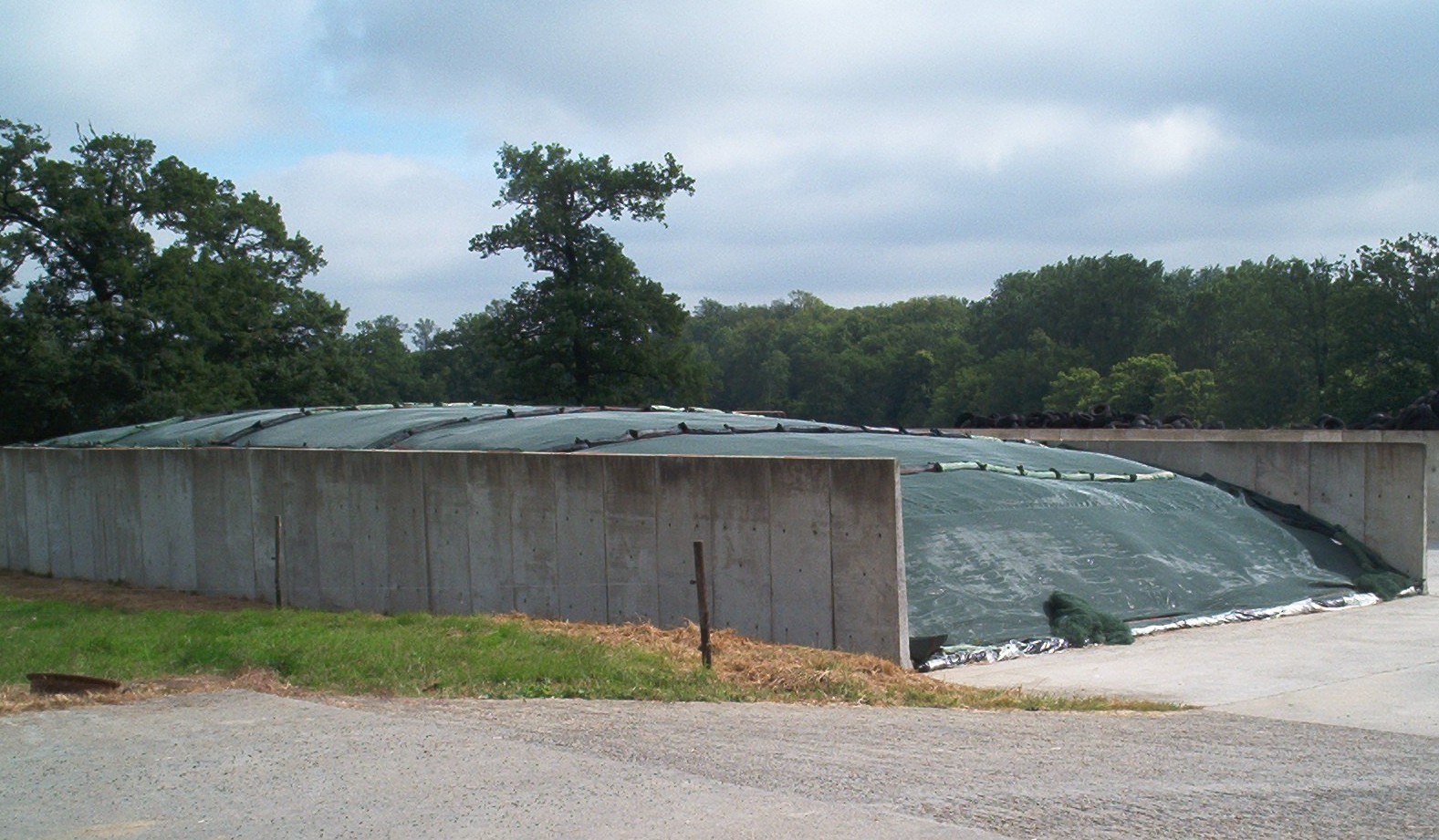  - foldallatti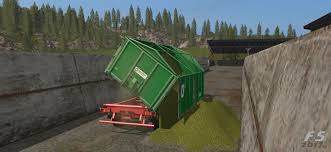 -Toronysilók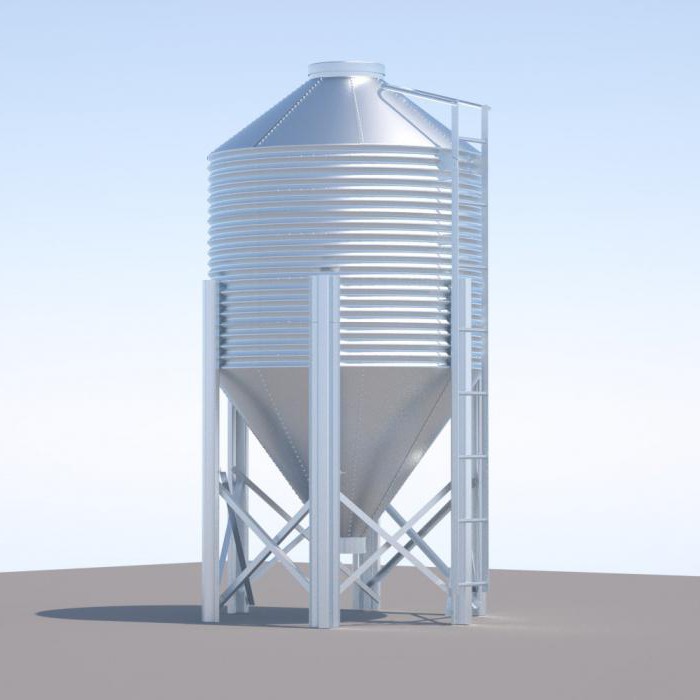 Fóliahengeres silózási technológia korszerű, kevés veszteséggel járó silózási eljárás, a takarmánnyal megtöltött fóliahengert az ideiglenes silók közé kell sorolni, hiszen a fóliát csak egy alkalommal lehet takarmánytartósítás céljára felhasználni. A fóliahengeres silózási technológia rendelkezik az ideiglenes silóknak csaknem minden előnyével (bárhol elkészíthető, mérete az állatállomány nagyságától függően változtatható), ugyanakkor a táplálóanyag-veszteség ennél az eljárásnál nemcsak az egyéb ideiglenes silókra jellemző veszteségnél, hanem az állandó horizontális silók esetében bekövetkező veszteségnél is kisebb. A veszteségek tekintetében a fóliahengeres silózási technológia a toronysilókkal vetekszik.A kis veszteség azzal áll összefüggésben, hogy az anaerob körülmények a fóliatömlőben gyorsan megteremthetők. A fóliatömlőt töltő gép ugyanis igen intenzív tömörítést végez, aminek következtében a fóliahengerben csak kevés levegő marad, amit a növényi légzés gyorsan elhasznál. A jó tömörítést igazolja, hogy zöldlucerna esetében 1 m3 silózott takarmány tömege 550–600 kg között változik. Az anaerob körülmények ennél a technológiánál nemcsak gyorsan teremthetők meg, hanem tartósan fenn is tarthatók. Ha a fólia nem reped el (ami csak ritkán fordul elő), az anaerob körülmények a fóliahenger felbontásáig fennmaradnak. A fóliahenger átmérője 2,4–3,0 m, míg hosszúsága maximum 70 m-ig igény szerint változtatható.A fóliahengeres silózási technológiával elsősorban a nehezen erjeszthető pillangós zöldtakarmányokat, továbbá a nedves szemes kukoricát célszerű konzerválni, de alkalmas az eljárás egyéb takarmányok (pl. teljes gabonanövény, nedves cukorgyári répaszelet) erjesztésére is. Amikor zöldtakarmányt silózunk ezzel az eljárással, fontos, hogy a növény szárazanyag-tartalma 30% fölött legyen, egyébként az intenzív tömörítés következtében lé lép ki a zöldnövényből, ami a henger alsó részén rontja a szilázs minőségét. Ugyanakkor a szárazanyag ennél a technológiánál se haladja meg jelentősen a 40%-ot, mert az már rontja a tömörítés hatékonyságát és növeli a silózás veszteségét.A fóliahengerbe nemcsak szecskázott, hanem bálázott zöldtakarmány is erjeszthető. A bálák szögletesek és hengerbálák egyaránt lehetnek. Amíg a hengerbálákból csak egy sor, addig a szögletes bálákból – a bála méretétől függően – egymás mellett és fölött 2–2 bálasor is elhelyezhető a fóliahengerben. Amikor bálázott zöldtakarmányt silóznak ezzel a technológiával, a fóliahengert egy hidraulikus berendezéssel szétfeszítik, majd amikor a bálák a fóliában elhelyezésre kerültek, a hidraulikát kikapcsolják, és a fólia a bálákra feszül. A silózandó növény szárazanyag-tartalmát illetően a bálás technológia esetében is a szecskázott anyagnál írottak az irányadóak.Hasonlóképpen az ideiglenes silók közé kell sorolni azokat a bálasilókat is, amelyeket 35–40% szárazanyag-tartalomig fonnyasztott zöldtakarmányból készítenek, majd bálánként külön-külön fóliával becsomagolnak. A csomagolást 0,02–0,03 mm vastagságú fóliával, 25–45 t/óra teljesítményű bálacsomagoló gépekkel végzik. Amennyiben a bálákat hosszabb időn át (kb. egy évig) kívánjuk tárolni, úgy a csomagolás 6–8 rétegű legyen. Az erjesztés biztonsága növelhető, a szilázs minősége javítható, ha valamilyen jó hatású tartósítószert is használunk.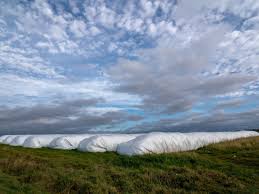 Feladat:https://youtu.be/ibLwQlcxoLQ -néze meg eszt a videót ,és álítsa ösze a silózás munkaszalagját/ műveletek,eszközök/Hogyan osztjuk fel a takarmánynövényeket a silózhatóság foka szerintÍrja le miért fontos a siló tömörítése